Our Catholic MissionFr Michael Dolman has kindly agreed to celebrate the Leaver’s Mass for us on Tuesday 16 July at 9.30am. We look forward to welcoming family and friends to this very special event.  All other families are welcome too as this is our end of term Mass.Parish Mass/Children’s LiturgyThe parish newsletter or website www.romancatholiclichfield.co.uk contains information about Masses and other church notices. Mass Times: 	6pm Saturday @ SS Peter & Paul(with Children’s Liturgy)8.30am Sunday @ Holy Cross 
(with Children’s Liturgy) 11am Sunday @ SS Peter & Paul
(with Children’s Liturgy)AttendanceCongratulations to Y3 - the class with the highest attendance of 99.4%.Star WorkersCongratulations to our Star Workers this week:Reception: Nadia & DanielY1:  Lily & Barney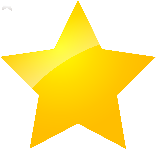 Y2: Aoife & SabinaY3: Tess & JessicaY4:  James & ThomasY5: Amelia & SamY6: Mary & OwenHeadteacher’s Award:  Rebekah & Harry LaEnd of Year ReportsYou should have received your child’s End of Year report this week.  End of KS1 & KS2 Test results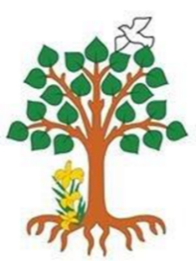 I would like to say thank you to every child for all of their hard work throughout their time at St Joseph’s and during this year and congratulate them on their achievements.  I am extremely pleased with the achievements of all of our children this year.  I would like to thank all parents for their continued support of what we do, at home.  I would also like to thank all staff for their continuous dedication and hard work to enable your children to be the best that they can be.Y6 LeaversIt is hard to believe that we will be saying goodbye to a number of families next Friday as their child leaves Y6 to embark on a new adventure at secondary school – the Au, Barber, Broomhall, Day, Delgiudice, Evans, Ewer, Fordham, Hamilton, Hardy, Hitchen, McDonnell, Murrell, Nicholson, Phillips, Poole, Spurgin, Yates, Weaver and Zanin families.  Thank you to all for your support over the many years your family has been here at St Joseph’s.  The Broomhall family has been part of our school family for 22 years! Y6 Celebration Afternoon - 18 JulyIf you are able to help out at the Y6 Celebration Afternoon (1 pm onwards), please let the office know.Friday 19 JulyDon’t forget that we break up for the summer holidays at 2.30 pm next Friday 19 July!Carrier BagsChildren will need a carrier bag next week to bring home artwork, books etc.Lost propertyAll items left in the lost property box will be disposed of on Friday 19 July.LICHFIELD MERCURY WRITING COMPETITION We are delighted to announce that Alice (Y5) is the winner with her ‘Fond Farewell to “Sam the Man!” article.  The judges commented that Alice’s work “won the hearts of all the judges.” Other articles which impressed the judges included the work of Sam, Tom, Danny, Harry La, Sophie (Y5), Marie and Erin (Y4).  Well done everyone, your hard work paid off.LEGO LAND CREATIVE CREW COMPETITION WINNERHuge congratulations to Harry (Y5) who was invited to attend the Brick Factor Final at the Lego Discovery Centre in Birmingham.  Harry made two Lego builds on the clock for the Master Builder and has been invited to be a member of the Birmingham Lego Land Creative Crew for 2019/20.  What an achievement!JOURNEY TO THE MOON COMPETITIONEven more congratulations go to Rebekah in Y2 and Adin in Y4 who were the winners in their age category for the Journey to the moon competition. Their photographs and explanations won.What an extremely talented array of children we have here at St. Joseph’s.SUMMER READING CHALLENGEOn the subject of competions, the summer reading challenge has now begun. Please take your children down to the Library and sign up. They just have to read 6 books between now and return to school in September. We need to bring that trophy back home to St. Joseph’s.PTFA NewsDon’t forget to use easy fundraising when ordering online – the small donations will add up to make a difference!Please see the school website (http://stjosephscatholicprimary.sites.schooljotter2.com/our-school/ptfa) and calendar for more information.  Governor NewsAs you will be aware from recent newsletters, the Governors are looking to appoint a Parent Elect Governor to join the Governing Board.  If you would like to speak to the Chair of Governors, Tina Rowe, about the commitment and time needed to serve our school community, please give your number to Mrs Tonks and Mrs Rowe will get in touch with you.Thank YouMay I take this opportunity to sincerely thank all those parents who have passed on their condolences or remembered my family in their prayers over the last few weeks following the death of my brother. It makes me feel very humbled to be part of such a loving community of faith. And FinallyThank you to Reception for their wonderful assembly this morning all about those who help us. Their singing, speaking acting an dancing were a joy to behold!Every blessingMrs D McLearyHeadteacher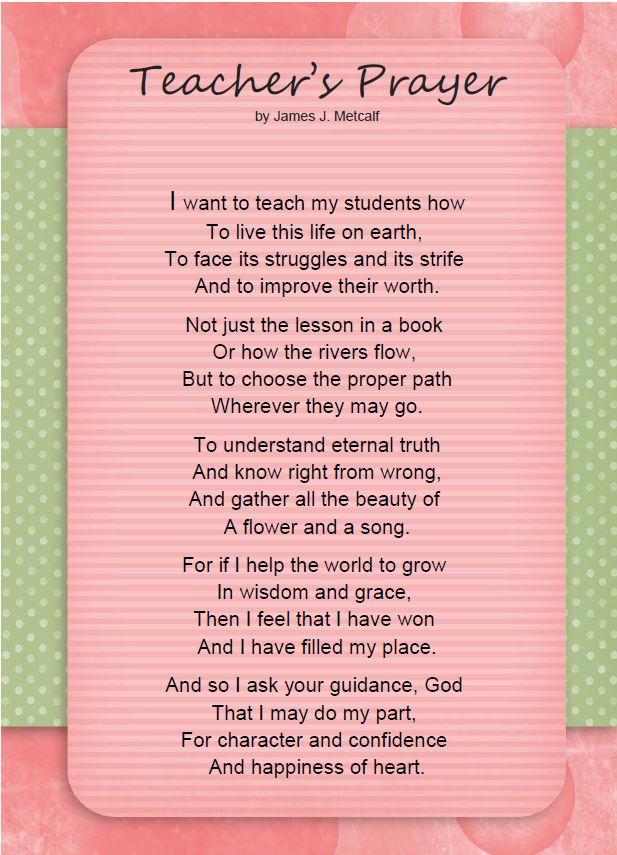 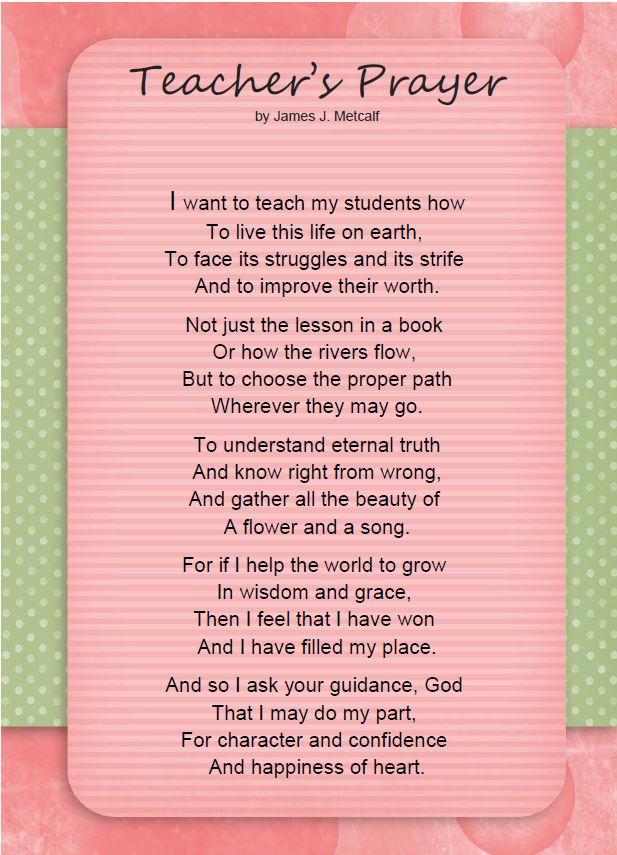 KS1ExpectedGreater DepthReading73%33%EPGS63%33%Writing77%23%Maths73%27%KS2ExpectedGreater DepthReading93%27%SPAG93%57%Writing87%20%Maths93%33%